Mesures de prévention à mettre en œuvre dans le contexte actuel de pandémie pour préserver la santé et la sécurité des secouristesL’obligation qui incombe à l’employeur de préserver la santé et la sécurité de ses salariés inclut celle des secouristes qui seraient amenés à intervenir en vue de prodiguer les premiers soins à un collègue blessé ou malade.Dans le contexte actuel de pandémie et de manière provisoire, les mesures de prévention consistent à limiter, si possible, les contacts entre la victime et le secouriste et à renforcer les mesures d’hygiène (le cas échéant, mise à disposition de gel hydroalcoolique) et les gestes barrières. En complément, des équipements de protection seront mis à disposition des secouristes (gants à usage unique, et, si l’entreprise en dispose, masques de protection) et l’employeur devra s’assurer que ces derniers ont été formés à leur utilisation.Ainsi, face à une victime et dans ce contexte épidémique :le Sauveteur secouriste du travail (SST) respectera les consignes de secours applicables dans l'entreprise ;le SST portera les gants et si possible un masque chirurgical mis à disposition par son employeur ;si la victime consciente présente un malaise avec sensation de fièvre ou/et des signes respiratoires (toux...), et si l’entreprise en dispose, le SST lui demandera de s’équiper d’un masque ;les gestes de secours sont inchangés et notamment le contrôle de la ventilation chez une victime inconsciente. Ils ne devront pas être retardés par la mise en place des gants et du masque ;dans tous les cas, le SST et les témoins devront veiller à bien se laver les mains après l'intervention (et également après le retrait des gants).Prise en charge d’un salarié présentant les symptômes du Covid 19 sur son lieu de travail :Si un salarié présente les symptômes d’une éventuelle contamination (fièvre, toux, essoufflement…), la conduite à tenir dépendra de son état et de la gravité des symptômes :si le salarié  a du mal à respirer ou a fait un malaise, l’employeur devra alerter les secours (le 15), conformément aux préconisations ministérielles (cf page 2);si l’état de santé du salarié ne présente pas de signes de gravité apparent (pas de malaise et pas d’essoufflement notamment), il prend contact avec son médecin traitant. Dans l’attente, l’employeur l’isole des autres travailleurs et lui fournit un masque (si l’entreprise en dispose).  Dans ce contexte particulier et afin d’éviter toute contamination avec d’autres personnes extérieures, si le salarié est en mesure de regagner son domicile, l’employeur pourra, en concertation avec lui, l’autoriser à rentrer avec son véhicule personnel, s'il en a un ; à défaut, il pourra être envisagé de solliciter l’un ses proches, qui pourrait venir le chercher avec son propre véhicule ou l’accompagner, lors du trajet de retour à domicile, le cas échéant en faisant appel à un taxi (rappelons que pour le transport public particulier de personnes, le décret n° 2020-293 du 23 mars 2020 prévoit : l’interdiction pour les passagers de s’asseoir à côté du conducteur, l’aération obligatoire et permanente du véhicule, l’obligation pour les passagers d’emporter leurs déchets, l’obligation pour le conducteur de désinfecter le véhicule au moins une fois par jour). Il s’agit, dans la mesure du possible, d’éviter les transports en commun et éviter d’encombrer les services d’urgence.Source INRS 08/04/2020Pour toute question complémentaire vous pouvez me joindre au 0695 095 035Patricia LAURENT, Formatrice SSTFace à une victime et dans ce contexte épidémique :Respecter les consignes de secours applicables dans l'entreprise ;Porter un masque et des gants pour intervenirS’isoler avec la personne en respectant les gestes barrières.Equiper la victime d’un masque si elle est consciente et présente un malaise avec sensation de fièvre ou/et des signes respiratoires (toux...)les gestes de secours sont inchangés et notamment le contrôle de la ventilation chez une victime inconsciente. Ils ne devront pas être retardés par la mise en place des gants et du masque ;Bien se laver les mains après l'intervention (et également après le retrait des gants).En l’absence de signe de gravité, contacter le médecin du travail ou demander à la personne de contacter son médecin traitant pour avis médical. Si confirmation d’absence de signes de gravité, organiser son retour à domicile en évitant les transports en commun.En cas de signe de gravité (ex. détresse respiratoire), appeler le SAMU - composer le 15 (en étant suffisamment proche de la personne afin de permettre au médecin de lui parler éventuellement) :- Se présenter, présenter en quelques mots la situation (COVID-19, pour qui, quels symptômes), donner son numéro de téléphone, préciser la localisation et les moyens d’accès ; l’assistant de régulation passera un médecin et donnera la conduite à tenir (en demandant souvent de parler à la personne ou de l’entendre respirer).- Si l’envoi des secours est décidé par le centre 15, organiser l’accueil des secours, rester à proximité (en respectant la distance de 1 m) de la personne pour la surveiller le temps que les secours arrivent ; en cas d’éléments nouveaux importants, rappeler le Samu 15 ; ne jamais s’énerver ou agir dans la précipitation.4- Après la prise en charge de la personne, prendre contact avec le service de santé au travail et suivre ses consignes, y compris pour le nettoyage du poste de travail et le suivi des salariés.5- Si le cas COVID est confirmé, l’identification et la prise en charge des contacts seront organisées par les acteurs de niveau 1 et 2 du contact-tracing (médecin prenant en charge le cas et plateformes de l’Assurance Maladie) : les contacts évalués « à risque » selon la définition de Santé publique France seront pris en charge et placés en quatorzaine (pendant 14 jours après la date du dernier contact avec le cas confirmé).En tout état de cause, les consignes et préconisations ministérielles devront être respectées :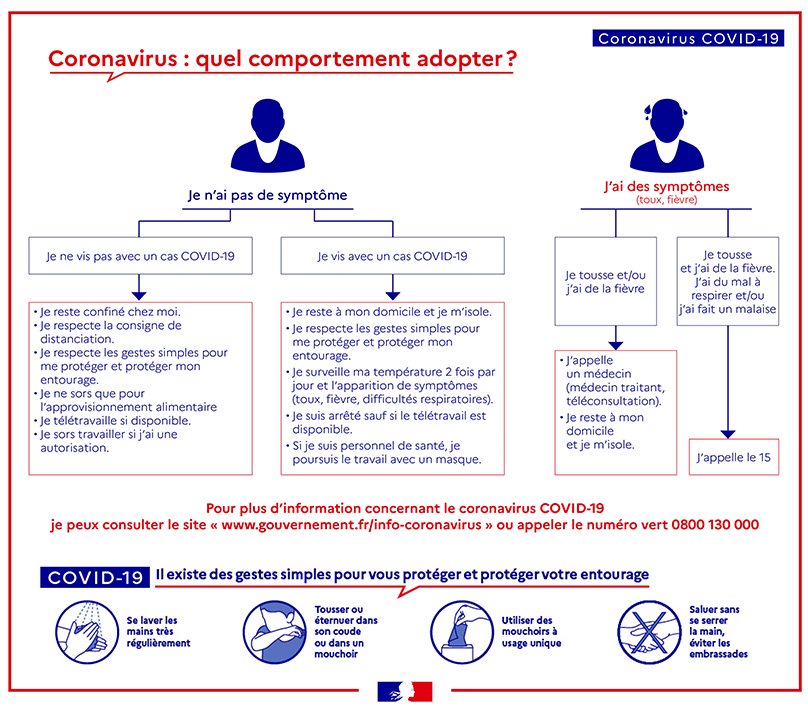 